SITE OVERVIEW: Amber sites – significant constraintsSITE OVERVIEW: Amber sites – significant constraintsTown   TorquaySite NameTNPH12 Torre StationAllocation or HELAA Reference no. 21T053 (21T061is windfall to south)Housing proposal TNPH12TNPH11Approx. yield9 dwellings 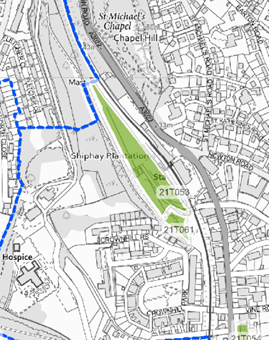 Suitable: How the principle of development is established Yes - Allocated site   Available: Any change in circumstances since principle established In use as self storage buisiness – successful business may be why site has not come forwardAchievableAchievable subject to availability.  Customer Reference no.Leave Blank for nowCurrent useSelf-storage Site descriptionLand located to the west of Torre Station and the railway line Total site area (ha) 1AVAILABILITY ASSESSMENT Reasonable prospect of delivery (timescale):Confirmation of availability needed from owners. AVAILABILITY ASSESSMENT Reasonable prospect of delivery (timescale):Confirmation of availability needed from owners. The next 5 yearsA 6-10 year periodAn 11-15 year period9 (not available?)Later than 15 years